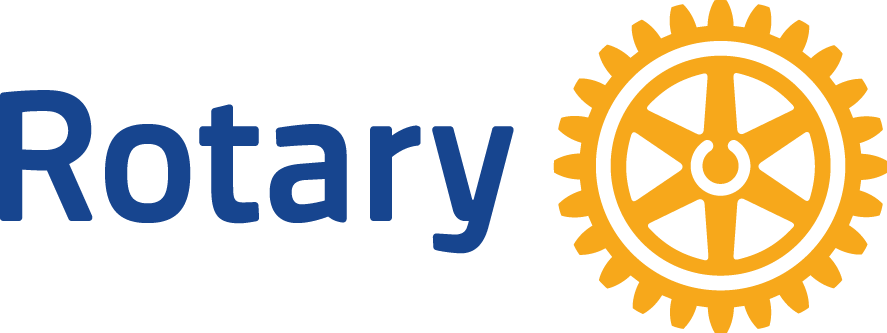 Santa Rosa Sunrise Rotary ClubAnnual Culinary Classic Dinner & Auction EventSeptember 27, 2016RE: Sonoma County’s Culinary Classic Dinner and Auction EventDear Santa Rosa Sunrise Rotary is hosting its Annual Culinary Classic fundraising dinner & auction event on Saturday, November 12, 2016 at the Santa Rosa Golf and Country Club.   This annual fundraising event has continued to grow as a distinctive charity event hosted annually by Santa Rosa Sunrise Rotary Club.  Proceeds from this silent and live auction event will fund local and international Rotary-sponsored projects including those listed below:  The ultimate success of this event depends on the valued support of our friends and businesses in our local community.  We invite you to join us in supporting the many worthy youth, education and health organizations that are in need in our community and the world, by donating to this fundraising event.  For more information, please contact Don Floriani by email at:  don.floriani@gmail.com.  We also invite you to join us on the evening of November 12th.  The Santa Rosa Sunrise Rotary Foundation is a 501(c)3 nonprofit organization, so your donation may be tax-deductible.  Please contact your tax provider for advice in accounting for your donation.  Very truly yours,Merle Hayes, 2016-2017 President Rotary Club of Santa Rosa SunriseWomen and Children:Environmental:Health/Wellness (local):*Women's Recovery Services*Bouverie Preserve*Santa Rosa Community Health*Social Advocates for Youth (SAY)*Sonoma Land Trust*Sonoma County Food Bank*Cool Kids Camp*Laguna de Santa Rosa*Community dental projects* Children's Museum*LandPaths*Ceres Project food deliveryEducation:Seniors:International Health*Academic scholarships and youth grants for Elsie Allen High School*Santa Rosa Senior Center events*Nicaragua Vision/Dental missions*Books for the Roseland Library*Earl Baum Center for the Blind*Rotaplast (cleft lip/palate surgery)*Steele Lane Elementary School Garden (20+ years!)*"Lighting Lives" music project at Golden Living Center*Nicaragua Surgery Center (Sabalos Region)